Süreç BilgileriSüreç BilgileriSüreç BilgileriSüreç BilgileriSüreç BilgileriSüreç BilgileriSüreç BilgileriSüreç BilgileriSüreç BilgileriSüreç BilgileriSüreç BilgileriSüreç BilgileriSüreç BilgileriKoduKoduKoduDO1DO1DO1DO1DO1DO1DO1DO1DO1DO1AdıAdıAdıNakil Gelen Personelin Başlangıç İşlemleriNakil Gelen Personelin Başlangıç İşlemleriNakil Gelen Personelin Başlangıç İşlemleriNakil Gelen Personelin Başlangıç İşlemleriNakil Gelen Personelin Başlangıç İşlemleriNakil Gelen Personelin Başlangıç İşlemleriNakil Gelen Personelin Başlangıç İşlemleriNakil Gelen Personelin Başlangıç İşlemleriNakil Gelen Personelin Başlangıç İşlemleriNakil Gelen Personelin Başlangıç İşlemleriTürüTürüTürü Yönetim Süreci Yönetim Süreci Yönetim Süreci Temel Süreç Temel Süreç Temel Süreç Temel Süreç Destek Süreç Destek Süreç Destek SüreçKategorisiKategorisiKategorisiMali Süreçler Mali Süreçler Mali Süreçler Mali Süreçler Mali Süreçler Mali Süreçler Mali Süreçler Mali Süreçler Mali Süreçler Mali Süreçler GrubuGrubuGrubuNakil Gelen Personelin Başlangıç İşleriNakil Gelen Personelin Başlangıç İşleriNakil Gelen Personelin Başlangıç İşleriNakil Gelen Personelin Başlangıç İşleriNakil Gelen Personelin Başlangıç İşleriNakil Gelen Personelin Başlangıç İşleriNakil Gelen Personelin Başlangıç İşleriNakil Gelen Personelin Başlangıç İşleriNakil Gelen Personelin Başlangıç İşleriNakil Gelen Personelin Başlangıç İşleri Sürecin Özet Tanımı Sürecin Özet Tanımı Sürecin Özet Tanımı Sürecin Özet Tanımı Sürecin Özet Tanımı Sürecin Özet Tanımı Sürecin Özet Tanımı Sürecin Özet Tanımı Sürecin Özet Tanımı Sürecin Özet Tanımı Sürecin Özet Tanımı Sürecin Özet Tanımı Sürecin Özet TanımıNakil Gelen Personelin Başlangıç İşlemleri Süreci, Bir Çalışanın Mevcut İşverenden Başka Bir İşverene Nakil Olması Durumunda, Yeni İşverende Çalışmaya Başlamadan Önceki SGK Kayıtlarının Düzenlenmesi, Gerekli Belgelerin Toplanması ve SGK İşlemlerinin Tamamlanmasını İçeren Bir İşlem Sürecidir.Nakil Gelen Personelin Başlangıç İşlemleri Süreci, Bir Çalışanın Mevcut İşverenden Başka Bir İşverene Nakil Olması Durumunda, Yeni İşverende Çalışmaya Başlamadan Önceki SGK Kayıtlarının Düzenlenmesi, Gerekli Belgelerin Toplanması ve SGK İşlemlerinin Tamamlanmasını İçeren Bir İşlem Sürecidir.Nakil Gelen Personelin Başlangıç İşlemleri Süreci, Bir Çalışanın Mevcut İşverenden Başka Bir İşverene Nakil Olması Durumunda, Yeni İşverende Çalışmaya Başlamadan Önceki SGK Kayıtlarının Düzenlenmesi, Gerekli Belgelerin Toplanması ve SGK İşlemlerinin Tamamlanmasını İçeren Bir İşlem Sürecidir.Nakil Gelen Personelin Başlangıç İşlemleri Süreci, Bir Çalışanın Mevcut İşverenden Başka Bir İşverene Nakil Olması Durumunda, Yeni İşverende Çalışmaya Başlamadan Önceki SGK Kayıtlarının Düzenlenmesi, Gerekli Belgelerin Toplanması ve SGK İşlemlerinin Tamamlanmasını İçeren Bir İşlem Sürecidir.Nakil Gelen Personelin Başlangıç İşlemleri Süreci, Bir Çalışanın Mevcut İşverenden Başka Bir İşverene Nakil Olması Durumunda, Yeni İşverende Çalışmaya Başlamadan Önceki SGK Kayıtlarının Düzenlenmesi, Gerekli Belgelerin Toplanması ve SGK İşlemlerinin Tamamlanmasını İçeren Bir İşlem Sürecidir.Nakil Gelen Personelin Başlangıç İşlemleri Süreci, Bir Çalışanın Mevcut İşverenden Başka Bir İşverene Nakil Olması Durumunda, Yeni İşverende Çalışmaya Başlamadan Önceki SGK Kayıtlarının Düzenlenmesi, Gerekli Belgelerin Toplanması ve SGK İşlemlerinin Tamamlanmasını İçeren Bir İşlem Sürecidir.Nakil Gelen Personelin Başlangıç İşlemleri Süreci, Bir Çalışanın Mevcut İşverenden Başka Bir İşverene Nakil Olması Durumunda, Yeni İşverende Çalışmaya Başlamadan Önceki SGK Kayıtlarının Düzenlenmesi, Gerekli Belgelerin Toplanması ve SGK İşlemlerinin Tamamlanmasını İçeren Bir İşlem Sürecidir.Nakil Gelen Personelin Başlangıç İşlemleri Süreci, Bir Çalışanın Mevcut İşverenden Başka Bir İşverene Nakil Olması Durumunda, Yeni İşverende Çalışmaya Başlamadan Önceki SGK Kayıtlarının Düzenlenmesi, Gerekli Belgelerin Toplanması ve SGK İşlemlerinin Tamamlanmasını İçeren Bir İşlem Sürecidir.Nakil Gelen Personelin Başlangıç İşlemleri Süreci, Bir Çalışanın Mevcut İşverenden Başka Bir İşverene Nakil Olması Durumunda, Yeni İşverende Çalışmaya Başlamadan Önceki SGK Kayıtlarının Düzenlenmesi, Gerekli Belgelerin Toplanması ve SGK İşlemlerinin Tamamlanmasını İçeren Bir İşlem Sürecidir.Nakil Gelen Personelin Başlangıç İşlemleri Süreci, Bir Çalışanın Mevcut İşverenden Başka Bir İşverene Nakil Olması Durumunda, Yeni İşverende Çalışmaya Başlamadan Önceki SGK Kayıtlarının Düzenlenmesi, Gerekli Belgelerin Toplanması ve SGK İşlemlerinin Tamamlanmasını İçeren Bir İşlem Sürecidir.Nakil Gelen Personelin Başlangıç İşlemleri Süreci, Bir Çalışanın Mevcut İşverenden Başka Bir İşverene Nakil Olması Durumunda, Yeni İşverende Çalışmaya Başlamadan Önceki SGK Kayıtlarının Düzenlenmesi, Gerekli Belgelerin Toplanması ve SGK İşlemlerinin Tamamlanmasını İçeren Bir İşlem Sürecidir.Nakil Gelen Personelin Başlangıç İşlemleri Süreci, Bir Çalışanın Mevcut İşverenden Başka Bir İşverene Nakil Olması Durumunda, Yeni İşverende Çalışmaya Başlamadan Önceki SGK Kayıtlarının Düzenlenmesi, Gerekli Belgelerin Toplanması ve SGK İşlemlerinin Tamamlanmasını İçeren Bir İşlem Sürecidir.Nakil Gelen Personelin Başlangıç İşlemleri Süreci, Bir Çalışanın Mevcut İşverenden Başka Bir İşverene Nakil Olması Durumunda, Yeni İşverende Çalışmaya Başlamadan Önceki SGK Kayıtlarının Düzenlenmesi, Gerekli Belgelerin Toplanması ve SGK İşlemlerinin Tamamlanmasını İçeren Bir İşlem Sürecidir. Süreç Katılımcıları Süreç Katılımcıları Süreç Katılımcıları Süreç Katılımcıları Süreç Katılımcıları Süreç Katılımcıları Süreç Katılımcıları Süreç Katılımcıları Süreç Katılımcıları Süreç Katılımcıları Süreç Katılımcıları Süreç Katılımcıları Süreç KatılımcılarıSüreç SahibiSüreç SahibiSüreç SahibiSüreç SahibiSosyal Güvenlik Kurumu (SGK)Sosyal Güvenlik Kurumu (SGK)Sosyal Güvenlik Kurumu (SGK)Sosyal Güvenlik Kurumu (SGK)Sosyal Güvenlik Kurumu (SGK)Sosyal Güvenlik Kurumu (SGK)Sosyal Güvenlik Kurumu (SGK)Sosyal Güvenlik Kurumu (SGK)Sosyal Güvenlik Kurumu (SGK)Süreç SorumlularıSüreç SorumlularıSüreç SorumlularıSüreç SorumlularıTurizm Fakültesi Muhasebe Birimi, Sosyal Güvenlik Kurumu (SGK)Turizm Fakültesi Muhasebe Birimi, Sosyal Güvenlik Kurumu (SGK)Turizm Fakültesi Muhasebe Birimi, Sosyal Güvenlik Kurumu (SGK)Turizm Fakültesi Muhasebe Birimi, Sosyal Güvenlik Kurumu (SGK)Turizm Fakültesi Muhasebe Birimi, Sosyal Güvenlik Kurumu (SGK)Turizm Fakültesi Muhasebe Birimi, Sosyal Güvenlik Kurumu (SGK)Turizm Fakültesi Muhasebe Birimi, Sosyal Güvenlik Kurumu (SGK)Turizm Fakültesi Muhasebe Birimi, Sosyal Güvenlik Kurumu (SGK)Turizm Fakültesi Muhasebe Birimi, Sosyal Güvenlik Kurumu (SGK)PaydaşlarPaydaşlarPaydaşlarPaydaşlarSosyal Güvenlik Kurumu (SGK), Kamu Harcama ve Muhasebe Bilişim Sistemi (KBS), Nakil Gelen Personel, Turizm Fakültesi Muhasebe BirimiSosyal Güvenlik Kurumu (SGK), Kamu Harcama ve Muhasebe Bilişim Sistemi (KBS), Nakil Gelen Personel, Turizm Fakültesi Muhasebe BirimiSosyal Güvenlik Kurumu (SGK), Kamu Harcama ve Muhasebe Bilişim Sistemi (KBS), Nakil Gelen Personel, Turizm Fakültesi Muhasebe BirimiSosyal Güvenlik Kurumu (SGK), Kamu Harcama ve Muhasebe Bilişim Sistemi (KBS), Nakil Gelen Personel, Turizm Fakültesi Muhasebe BirimiSosyal Güvenlik Kurumu (SGK), Kamu Harcama ve Muhasebe Bilişim Sistemi (KBS), Nakil Gelen Personel, Turizm Fakültesi Muhasebe BirimiSosyal Güvenlik Kurumu (SGK), Kamu Harcama ve Muhasebe Bilişim Sistemi (KBS), Nakil Gelen Personel, Turizm Fakültesi Muhasebe BirimiSosyal Güvenlik Kurumu (SGK), Kamu Harcama ve Muhasebe Bilişim Sistemi (KBS), Nakil Gelen Personel, Turizm Fakültesi Muhasebe BirimiSosyal Güvenlik Kurumu (SGK), Kamu Harcama ve Muhasebe Bilişim Sistemi (KBS), Nakil Gelen Personel, Turizm Fakültesi Muhasebe BirimiSosyal Güvenlik Kurumu (SGK), Kamu Harcama ve Muhasebe Bilişim Sistemi (KBS), Nakil Gelen Personel, Turizm Fakültesi Muhasebe Birimi Süreç Unsurları Süreç Unsurları Süreç Unsurları Süreç Unsurları Süreç Unsurları Süreç Unsurları Süreç Unsurları Süreç Unsurları Süreç Unsurları Süreç Unsurları Süreç Unsurları Süreç Unsurları Süreç UnsurlarıGirdilerGirdilerGirdilerGirdilerPersonel Atama YazısıPersonel Atama YazısıPersonel Atama YazısıPersonel Atama YazısıPersonel Atama YazısıPersonel Atama YazısıPersonel Atama YazısıPersonel Atama YazısıPersonel Atama YazısıKaynaklarKaynaklarKaynaklarKaynaklar657 Sayılı Devlet Memurları Kanunu657 Sayılı Devlet Memurları Kanunu657 Sayılı Devlet Memurları Kanunu657 Sayılı Devlet Memurları Kanunu657 Sayılı Devlet Memurları Kanunu657 Sayılı Devlet Memurları Kanunu657 Sayılı Devlet Memurları Kanunu657 Sayılı Devlet Memurları Kanunu657 Sayılı Devlet Memurları KanunuÇıktılarÇıktılarÇıktılarÇıktılarSGK İşe Giriş BelgesiSGK İşe Giriş BelgesiSGK İşe Giriş BelgesiSGK İşe Giriş BelgesiSGK İşe Giriş BelgesiSGK İşe Giriş BelgesiSGK İşe Giriş BelgesiSGK İşe Giriş BelgesiSGK İşe Giriş BelgesiEtkilendiği SüreçlerEtkilendiği SüreçlerEtkilendiği SüreçlerEtkilendiği Süreçlerİlgili Yönetmelik ve Yönergelerİlgili Yönetmelik ve Yönergelerİlgili Yönetmelik ve Yönergelerİlgili Yönetmelik ve Yönergelerİlgili Yönetmelik ve Yönergelerİlgili Yönetmelik ve Yönergelerİlgili Yönetmelik ve Yönergelerİlgili Yönetmelik ve Yönergelerİlgili Yönetmelik ve YönergelerEtkilediği SüreçlerEtkilediği SüreçlerEtkilediği SüreçlerEtkilediği SüreçlerNakil Gelen Personelin Başlangıç SüreçleriNakil Gelen Personelin Başlangıç SüreçleriNakil Gelen Personelin Başlangıç SüreçleriNakil Gelen Personelin Başlangıç SüreçleriNakil Gelen Personelin Başlangıç SüreçleriNakil Gelen Personelin Başlangıç SüreçleriNakil Gelen Personelin Başlangıç SüreçleriNakil Gelen Personelin Başlangıç SüreçleriNakil Gelen Personelin Başlangıç Süreçleri Süreç Faaliyetleri Süreç Faaliyetleri Süreç Faaliyetleri Süreç Faaliyetleri Süreç Faaliyetleri Süreç Faaliyetleri Süreç Faaliyetleri Süreç Faaliyetleri Süreç Faaliyetleri Süreç Faaliyetleri Süreç Faaliyetleri Süreç Faaliyetleri Süreç FaaliyetleriNoSüreç Faaliyetinin TanımıSüreç Faaliyetinin TanımıSüreç Faaliyetinin TanımıSüreç Faaliyetinin TanımıSüreç Faaliyetinin TanımıSüreç Faaliyetinin TanımıSüreç Faaliyetinin TanımıSüreç Faaliyetinin TanımıSüreç KatılımcılarıSüreç KatılımcılarıSüreç KatılımcılarıSüreç KatılımcılarıF1Sigortalı Tescil (Memurlar) Resmi Sayfasında Yer Alan Personel Bilgileri Bölümüne Verilerin Girilmesi (Önceki Çalıştığı Kurum İlişiğini Kesmeden Bu İşlem Yapılamaz)Sigortalı Tescil (Memurlar) Resmi Sayfasında Yer Alan Personel Bilgileri Bölümüne Verilerin Girilmesi (Önceki Çalıştığı Kurum İlişiğini Kesmeden Bu İşlem Yapılamaz)Sigortalı Tescil (Memurlar) Resmi Sayfasında Yer Alan Personel Bilgileri Bölümüne Verilerin Girilmesi (Önceki Çalıştığı Kurum İlişiğini Kesmeden Bu İşlem Yapılamaz)Sigortalı Tescil (Memurlar) Resmi Sayfasında Yer Alan Personel Bilgileri Bölümüne Verilerin Girilmesi (Önceki Çalıştığı Kurum İlişiğini Kesmeden Bu İşlem Yapılamaz)Sigortalı Tescil (Memurlar) Resmi Sayfasında Yer Alan Personel Bilgileri Bölümüne Verilerin Girilmesi (Önceki Çalıştığı Kurum İlişiğini Kesmeden Bu İşlem Yapılamaz)Sigortalı Tescil (Memurlar) Resmi Sayfasında Yer Alan Personel Bilgileri Bölümüne Verilerin Girilmesi (Önceki Çalıştığı Kurum İlişiğini Kesmeden Bu İşlem Yapılamaz)Sigortalı Tescil (Memurlar) Resmi Sayfasında Yer Alan Personel Bilgileri Bölümüne Verilerin Girilmesi (Önceki Çalıştığı Kurum İlişiğini Kesmeden Bu İşlem Yapılamaz)Sigortalı Tescil (Memurlar) Resmi Sayfasında Yer Alan Personel Bilgileri Bölümüne Verilerin Girilmesi (Önceki Çalıştığı Kurum İlişiğini Kesmeden Bu İşlem Yapılamaz)Sosyal Güvenlik Kurumu (SGK), Turizm Fakültesi Muhasebe BirimiSosyal Güvenlik Kurumu (SGK), Turizm Fakültesi Muhasebe BirimiSosyal Güvenlik Kurumu (SGK), Turizm Fakültesi Muhasebe BirimiSosyal Güvenlik Kurumu (SGK), Turizm Fakültesi Muhasebe BirimiF2Tescil Oluşturulması Sonucunda, Tescil Statüsü, Unvan ve Hizmet Sınıfı Bilgilerinin KaydedilmesiTescil Oluşturulması Sonucunda, Tescil Statüsü, Unvan ve Hizmet Sınıfı Bilgilerinin KaydedilmesiTescil Oluşturulması Sonucunda, Tescil Statüsü, Unvan ve Hizmet Sınıfı Bilgilerinin KaydedilmesiTescil Oluşturulması Sonucunda, Tescil Statüsü, Unvan ve Hizmet Sınıfı Bilgilerinin KaydedilmesiTescil Oluşturulması Sonucunda, Tescil Statüsü, Unvan ve Hizmet Sınıfı Bilgilerinin KaydedilmesiTescil Oluşturulması Sonucunda, Tescil Statüsü, Unvan ve Hizmet Sınıfı Bilgilerinin KaydedilmesiTescil Oluşturulması Sonucunda, Tescil Statüsü, Unvan ve Hizmet Sınıfı Bilgilerinin KaydedilmesiTescil Oluşturulması Sonucunda, Tescil Statüsü, Unvan ve Hizmet Sınıfı Bilgilerinin KaydedilmesiSosyal Güvenlik Kurumu (SGK), Turizm Fakültesi Muhasebe BirimiSosyal Güvenlik Kurumu (SGK), Turizm Fakültesi Muhasebe BirimiSosyal Güvenlik Kurumu (SGK), Turizm Fakültesi Muhasebe BirimiSosyal Güvenlik Kurumu (SGK), Turizm Fakültesi Muhasebe BirimiF3Kamu Harcama ve Muhasebe Bilişim Sisteminden (KBS) Maaş Bilgi Girişi Bölümüne Giriş YapılmasıKamu Harcama ve Muhasebe Bilişim Sisteminden (KBS) Maaş Bilgi Girişi Bölümüne Giriş YapılmasıKamu Harcama ve Muhasebe Bilişim Sisteminden (KBS) Maaş Bilgi Girişi Bölümüne Giriş YapılmasıKamu Harcama ve Muhasebe Bilişim Sisteminden (KBS) Maaş Bilgi Girişi Bölümüne Giriş YapılmasıKamu Harcama ve Muhasebe Bilişim Sisteminden (KBS) Maaş Bilgi Girişi Bölümüne Giriş YapılmasıKamu Harcama ve Muhasebe Bilişim Sisteminden (KBS) Maaş Bilgi Girişi Bölümüne Giriş YapılmasıKamu Harcama ve Muhasebe Bilişim Sisteminden (KBS) Maaş Bilgi Girişi Bölümüne Giriş YapılmasıKamu Harcama ve Muhasebe Bilişim Sisteminden (KBS) Maaş Bilgi Girişi Bölümüne Giriş YapılmasıKamu Harcama ve Muhasebe Bilişim Sisteminden (KBS), Turizm Fakültesi Muhasebe BirimiKamu Harcama ve Muhasebe Bilişim Sisteminden (KBS), Turizm Fakültesi Muhasebe BirimiKamu Harcama ve Muhasebe Bilişim Sisteminden (KBS), Turizm Fakültesi Muhasebe BirimiKamu Harcama ve Muhasebe Bilişim Sisteminden (KBS), Turizm Fakültesi Muhasebe BirimiF4Yeni Kişi Eklemeyi Seçtikten Sonra, Naklen Gelen Butonunu Tıklayarak Geriye Kalan Nakil Verilerinin Girilip KaydedilmesiYeni Kişi Eklemeyi Seçtikten Sonra, Naklen Gelen Butonunu Tıklayarak Geriye Kalan Nakil Verilerinin Girilip KaydedilmesiYeni Kişi Eklemeyi Seçtikten Sonra, Naklen Gelen Butonunu Tıklayarak Geriye Kalan Nakil Verilerinin Girilip KaydedilmesiYeni Kişi Eklemeyi Seçtikten Sonra, Naklen Gelen Butonunu Tıklayarak Geriye Kalan Nakil Verilerinin Girilip KaydedilmesiYeni Kişi Eklemeyi Seçtikten Sonra, Naklen Gelen Butonunu Tıklayarak Geriye Kalan Nakil Verilerinin Girilip KaydedilmesiYeni Kişi Eklemeyi Seçtikten Sonra, Naklen Gelen Butonunu Tıklayarak Geriye Kalan Nakil Verilerinin Girilip KaydedilmesiYeni Kişi Eklemeyi Seçtikten Sonra, Naklen Gelen Butonunu Tıklayarak Geriye Kalan Nakil Verilerinin Girilip KaydedilmesiYeni Kişi Eklemeyi Seçtikten Sonra, Naklen Gelen Butonunu Tıklayarak Geriye Kalan Nakil Verilerinin Girilip KaydedilmesiKamu Harcama ve Muhasebe Bilişim Sisteminden (KBS), Turizm Fakültesi Muhasebe BirimiKamu Harcama ve Muhasebe Bilişim Sisteminden (KBS), Turizm Fakültesi Muhasebe BirimiKamu Harcama ve Muhasebe Bilişim Sisteminden (KBS), Turizm Fakültesi Muhasebe BirimiKamu Harcama ve Muhasebe Bilişim Sisteminden (KBS), Turizm Fakültesi Muhasebe BirimiF5Atama Yazısı ve SGK İşe Giriş Belgesinin Personel Dosyasında ArşivlenmesiAtama Yazısı ve SGK İşe Giriş Belgesinin Personel Dosyasında ArşivlenmesiAtama Yazısı ve SGK İşe Giriş Belgesinin Personel Dosyasında ArşivlenmesiAtama Yazısı ve SGK İşe Giriş Belgesinin Personel Dosyasında ArşivlenmesiAtama Yazısı ve SGK İşe Giriş Belgesinin Personel Dosyasında ArşivlenmesiAtama Yazısı ve SGK İşe Giriş Belgesinin Personel Dosyasında ArşivlenmesiAtama Yazısı ve SGK İşe Giriş Belgesinin Personel Dosyasında ArşivlenmesiAtama Yazısı ve SGK İşe Giriş Belgesinin Personel Dosyasında ArşivlenmesiTurizm Fakültesi Muhasebe BirimiTurizm Fakültesi Muhasebe BirimiTurizm Fakültesi Muhasebe BirimiTurizm Fakültesi Muhasebe Birimi Süreç Kontrol Noktaları Süreç Kontrol Noktaları Süreç Kontrol Noktaları Süreç Kontrol Noktaları Süreç Kontrol Noktaları Süreç Kontrol Noktaları Süreç Kontrol Noktaları Süreç Kontrol Noktaları Süreç Kontrol Noktaları Süreç Kontrol Noktaları Süreç Kontrol Noktaları Süreç Kontrol Noktaları Süreç Kontrol NoktalarıNoKontrol NoktasıKontrol Faaliyetinin TanımıKontrol Faaliyetinin TanımıKontrol Faaliyetinin TanımıKontrol Faaliyetinin TanımıKontrol Faaliyetinin TanımıKontrol Faaliyetinin TanımıKontrol Faaliyetinin TanımıKontrol Faaliyetinin TanımıKontrol Faaliyetinin TanımıKontrol Faaliyetinin TanımıKontrol Faaliyetinin TanımıK1GirdiPersonel Atama YazısıPersonel Atama YazısıPersonel Atama YazısıPersonel Atama YazısıPersonel Atama YazısıPersonel Atama YazısıPersonel Atama YazısıPersonel Atama YazısıPersonel Atama YazısıPersonel Atama YazısıPersonel Atama YazısıK2ÇıktıSGK İşe Giriş BelgesiSGK İşe Giriş BelgesiSGK İşe Giriş BelgesiSGK İşe Giriş BelgesiSGK İşe Giriş BelgesiSGK İşe Giriş BelgesiSGK İşe Giriş BelgesiSGK İşe Giriş BelgesiSGK İşe Giriş BelgesiSGK İşe Giriş BelgesiSGK İşe Giriş Belgesiİzleme, Ölçme ve Değerlendirme İzleme, Ölçme ve Değerlendirme İzleme, Ölçme ve Değerlendirme İzleme, Ölçme ve Değerlendirme İzleme, Ölçme ve Değerlendirme İzleme, Ölçme ve Değerlendirme İzleme, Ölçme ve Değerlendirme İzleme, Ölçme ve Değerlendirme İzleme, Ölçme ve Değerlendirme İzleme, Ölçme ve Değerlendirme İzleme, Ölçme ve Değerlendirme İzleme, Ölçme ve Değerlendirme İzleme, Ölçme ve Değerlendirme Süreç HedefiSüreç HedefiSüreç HedefiSüreç HedefiSüreç HedefiPerformans/İzleme GöstergesiPerformans/İzleme GöstergesiYönüGösterge BirimiGösterge BirimiGösterge Birimiİzleme PeriyoduRaporlama SorumlusuNakil Gelen Personelin Başlangıç İşlemlerinin Sorunsuz, Hızlı, Hassas ve Etkili Bir Şekilde Yürütülmesini Temin Etmek.Nakil Gelen Personelin Başlangıç İşlemlerinin Sorunsuz, Hızlı, Hassas ve Etkili Bir Şekilde Yürütülmesini Temin Etmek.Nakil Gelen Personelin Başlangıç İşlemlerinin Sorunsuz, Hızlı, Hassas ve Etkili Bir Şekilde Yürütülmesini Temin Etmek.Nakil Gelen Personelin Başlangıç İşlemlerinin Sorunsuz, Hızlı, Hassas ve Etkili Bir Şekilde Yürütülmesini Temin Etmek.Nakil Gelen Personelin Başlangıç İşlemlerinin Sorunsuz, Hızlı, Hassas ve Etkili Bir Şekilde Yürütülmesini Temin Etmek.Kullanılmakta Olan Sistemlerin Kontrolünün SağlanmasıKullanılmakta Olan Sistemlerin Kontrolünün Sağlanması↑Belge ve E- BelgeBelge ve E- BelgeBelge ve E- BelgeGerekli Olduğu ZamanlardaStrateji Geliştirme Daire Başkanlığı, Turizm Fakültesi Muhasebe Birimi, Sosyal Güvenlik Kurumu (SGK), Yazı İşleri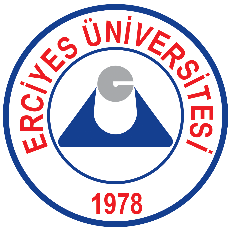 ERCİYES ÜNİVERSİTESİ TURİZM FAKÜLTESİSÜREÇ LİSTESİ NOSÜREÇ TÜRÜSÜREÇ KATEGORİSİSÜREÇ GRUBUSÜREÇ ADI1 Destek SüreçMali SüreçlerNakil Gelen Personelin Başlangıç İşleriNakil Gelen Personelin Başlangıç İşlemleri